ST AUGUSTINE’S 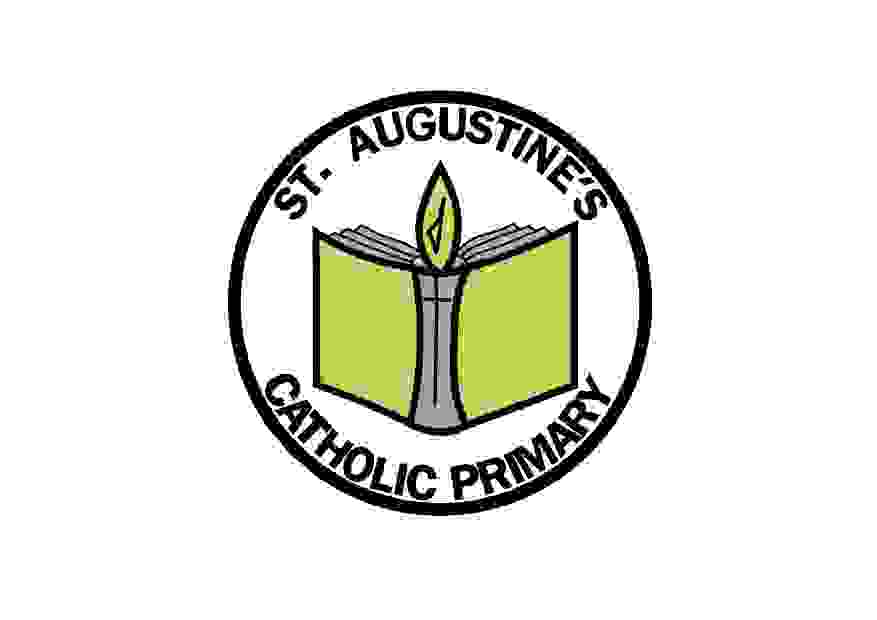 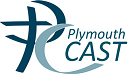 Holiday and term dates September 2021 – July 2022Thursday2/9/21Staff Training DayFriday3/9/21Staff Training DayMonday6/9/21Back to school for pupils for the Autumn termFriday22/10/21School closes at 3.15pm for pupils for half termHalf term holiday Monday 25 October – Friday 29 OctoberHalf term holiday Monday 25 October – Friday 29 OctoberHalf term holiday Monday 25 October – Friday 29 OctoberMonday1/11/21Staff Training DayTuesday2/11/21Back to school for staff and pupilsFriday17/12/21School closes at 2.15p.m. for the Christmas holidaysChristmas holiday Monday 20 December – Monday 3 JanuaryChristmas holiday Monday 20 December – Monday 3 JanuaryChristmas holiday Monday 20 December – Monday 3 JanuaryTuesday4/1/22Back to school for pupils for the Spring termFriday 18/2/22School closes at 3.15p.m. for pupils for half termHalf term holiday Monday 21 February – Friday 25 FebruaryHalf term holiday Monday 21 February – Friday 25 FebruaryHalf term holiday Monday 21 February – Friday 25 FebruaryMonday28/2/22Staff Training DayTuesday1/3/22Back to school for staff and pupilsFriday8/4/22School closes at 2.15 p.m. for the Easter holidaysEaster holiday Monday 11 April – Friday 22 AprilEaster holiday Monday 11 April – Friday 22 AprilEaster holiday Monday 11 April – Friday 22 AprilMonday25/4/22Back to school for staff and pupils for the Summer termMonday2/5/22May Bank holiday – school closedTuesday3/5/22Back to school for staff and pupilsFriday27/5/22School closes at 3.15 p.m. for half termHalf term holiday Monday 30 May – Friday 3 JuneHalf term holiday Monday 30 May – Friday 3 JuneHalf term holiday Monday 30 May – Friday 3 JuneMonday6/6/22Staff Training DayTuesday7/6/22Back to school for staff and pupilsThursday21/7/22School Closes at 3.15p.m. for the Summer holidays